Publicado en Ciudad de México el 24/01/2019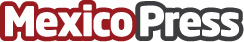 Grupo Telynet anuncia su cambio de oficinas de Ciudad de México, desde el 1 de febrero de 2019La multinacional española especializada en tecnología de movilidad, continúa con su consolidación internacional. Debido a la expansión que está viviendo la compañía, ha decidido trasladar sus oficinas a una nueva ubicación dentro de Ciudad de MéxicoDatos de contacto:Telynet México www.telynet.com+52 (55) 41725652Nota de prensa publicada en: https://www.mexicopress.com.mx/grupo-telynet-anuncia-su-cambio-de-oficinas-de Categorías: Inmobiliaria Programación Hardware Logística Software Recursos humanos Consumo Dispositivos móviles Ciudad de México Oficinas http://www.mexicopress.com.mx